                                                             LENGUAJE	                                                                                          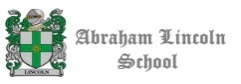                                                          Tercero básico      profe: Vivian Chávez-Gabriel Pérez                                                              “Textos no literarios”Objetivo:  Leer comprensivamente un artículo informativo.Lee el siguiente texto:1.¿Qué tipo de texto es el anterior? .................................................................................................................................... ....................................................................................................................................2.¿Cuál es el propósito del texto? .................................................................................................................................... .................................................................................................................................... 3. Completa el organizador:                                                Descripción de 4. ¿Qué es una cuenca hidrográfica? ................................................................................................................................. ................................................................................................................................. .................................................................................................................................5. Completa el organizador:                                       Tipos de curso de un río                                                            LENGUAJE	                                                                                                                                                   Tercero básico     profe: Vivian Chávez-Gabriel Pérez                                                            “Textos no literarios”Objetivo:  Leer comprensivamente un artículo informativo.Lee el siguiente texto:1. ¿Qué tipo de texto es el anterior? A. Cuento B. Noticia C. Artículo informativo D. Instrucción.2. ¿Cuál es el propósito del texto? A. Informar B. EntretenerC. Construir D. Argumentar 3. ¿Qué es el AUGE? A. Es un servicio que no está garantizado por ley. B. Es un servicio que discrimina C. Mejora la calidad de vida de la población D. Ninguna de las anteriores. 4. ¿Qué es FONASA? A. Organismo que otorga cobertura solo a las personas que cotizan B. Organismo que otorga beneficio solo a las personas que no cotizan C. Cubre cobertura a todas las personas que cotizan el 7% y a aquellas que carecen de recursos y los aporta el estado D. A y B 5. ¿Qué es el SAPU? ¿Qué función cumple? .................................................................................................................................... .................................................................................................................................... .................................................................................................................................... .................................................................................................................................... ............................................................................................................................... 6. ¿Qué significan las siguientes siglas: FONASA:................................................................................................................. SAPU:.................................................................................................................... AUGE:................................................................................................................... 7. Averigua cómo se clasifican los niveles en FONASA: .................................................................................................................................... .................................................................................................................................... ....................................................................................................................................